znak sprawy: BI.271.5.2020					Proszowice, 29.10.2020 r.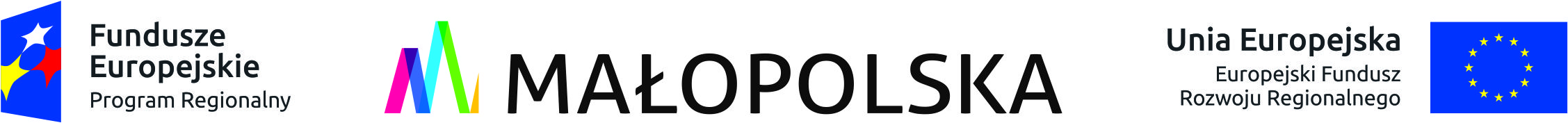 dotyczy:	postępowania o udzielenie zamówienia publicznego w trybie przetargu nieograniczonego na dostawę systemów informatycznych e-zamówienia i e-rekrutacje wraz z instalacją i konfiguracją w modelu SaaS w ramach projektu pn. Cyfrowe Proszowice – nowoczesne zarządzanie w administracji realizowanego w ramach Regionalnego Programu Operacyjnego Województwa Małopolskiego na lata 2014-2020, II Osi Priorytetowej Cyfrowa Małopolska, Działanie 2.1 E-administracja i otwarte zasoby, Poddziałanie 2.1.1 Elektroniczna administracjaNa podstawie art. 92 ust. 1 ustawy z dnia 29 stycznia 2004 r. – Prawo zamówień publicznych (Dz. U. z 2019 r. poz. 1843 z późn. zm.) Zamawiający – Gmina Proszowice informuje, że w postępowaniu o udzielenie zamówienia publicznego w trybie przetargu nieograniczonego na dostawę systemów informatycznych e-zamówienia i e-rekrutacje wraz z instalacją i konfiguracją w modelu SaaS w ramach projektu pn. Cyfrowe Proszowice – nowoczesne zarządzanie w administracji realizowanego w ramach Regionalnego Programu Operacyjnego Województwa Małopolskiego na lata 2014-2020, II Osi Priorytetowej Cyfrowa Małopolska, Działanie 2.1 E-administracja i otwarte zasoby, Poddziałanie 2.1.1 Elektroniczna administracja zostały złożone oferty:w części I – 2 oferty:Jako najkorzystniejsza w części I została wybrana oferta złożona przez MADKOM Spółka akcyjna, al. Zwycięstwa 96/98, 81-451 Gdynia, która uzyskała największą liczbę punktów.w części II – 1 ofertaJako najkorzystniejsza w części II została wybrana oferta złożona przez Zakład Elektronicznej Techniki Obliczeniowej „ZETO” Sp. z o.o., ul. Diamentowa 2, 20-447 Lublin, która uzyskała największą liczbę punktów.Zastępca Burmistrza Gminy i Miasta ProszowiceZbigniew NowakINFORMACJA O WYBORZENAJKORZYSTNIEJSZEJ OFERTY(pieczęć Zamawiającego)Numer ofertyFirma (nazwa) lub nazwisko oraz
adres wykonawcyw kryterium:w kryterium:w kryterium:łączniepkt z uwzględnieniem wag kryteriówNumer ofertyFirma (nazwa) lub nazwisko oraz
adres wykonawcyCena [waga 60%][pkt]Okres gwarancji[waga 20%]pktskrócenie terminu usunięcia awarii, błędu i wady w okresie gwarancji[waga 20%][pkt]łączniepkt z uwzględnieniem wag kryteriów1.MADKOM Spółka akcyjna, 
Al. Zwycięstwa 96/98, 81-451 Gdynia6020201002.Zakład Elektronicznej Techniki Obliczeniowej „ZETO” Sp. z o.o., 
ul. Diamentowa 2, 20-447 Lublin55 78122087,78Numer ofertyFirma (nazwa) lub nazwisko oraz
adres wykonawcyw kryterium:w kryterium:w kryterium:łączniepkt z uwzględnieniem wag kryteriówNumer ofertyFirma (nazwa) lub nazwisko oraz
adres wykonawcyCena [waga 60%][pkt]Okres gwarancji[waga 20%]pktskrócenie terminu usunięcia awarii, błędu i wady w okresie gwarancji[waga 20%][pkt]łączniepkt z uwzględnieniem wag kryteriów1.Zakład Elektronicznej Techniki Obliczeniowej „ZETO” Sp. z o.o., 
ul. Diamentowa 2, 20-447 Lublin602020100